Interdisciplinary UnitKindergarten Unit 52015-2016 Concept: ENVIRONMENTALISMEssential Question:Why is taking care of the Earth important?Deepening Questions:What makes up the Earth?Why do we need healthy soil?How do the sun, moon, stars and Earth interact?What changes do you notice in the sky during the day and at night?Why is the sun important for the Earth?What are different ways to communicate information other than a story?What tools do authors use to communicate?How do people help and harm the Earth?How can I help take care of the Earth?How can we use measurement to describe and compare objects?Suggested Trade Book Resources:Dirt: The Scoop on Soil (Amazing Science) by Natalie M. Rosinsky (Lexile: 710) Fathers, Mothers, Sisters, Brothers: A Collection of Family Poems by Mary Ann Hoberman (GR: L)Here's A Little Poem: A Very First Book of Poetry by Jane Yolen and Andrew Fusek Peters Silly Street: Selected Poems (I Can Read Book 2)  by Jeff Foxworthy (GR: O)The Changing Environment by Deborah Chancello10 Things I Can Do to Help My World by Melanie Walsh (Lexile: 330, GR: K)Rachel Carson and Her Book That Changed the World by Laurie Lawlor (Lexile: 890)Keeping Water Clean Paperback by Helen Frost (Lexile: 410, GR: J)I Can Save the Earth!: One Little Monster Learns to Reduce, Reuse, and Recycle  by Alison Inches (Lexile: 610)The Enormous Potato by Aubrey Davis (GR: H)Just How Long Can A Long String Be?! by Keith Baker (GR: J)Hook: Starry Night by Vincent Van GoghVimeo: video of Starry Night in action here:  https://vimeo.com/36466564 (requires free sign up)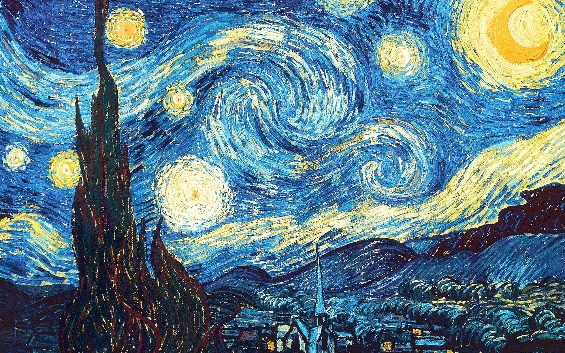 Explore the Description (What do you see in the painting?)Background: rolling hills of mountainsMiddle: VillageForeground: Cypress tree(not shown, wheat field around cypress tree)*brightest star in the painting is actually VenusWaning gibbous moonSection 1: Earth Materials States: Michigan, Wisconsin  (NOT: Indiana, Minnesota, Missouri, Ohio)Illinois- cover as part of how plants grow best (NGSS K-ESS3)Deepening Questions: What makes up the Earth?Why do we need healthy soil?Rock and Soil unit: http://www.kindergartenkindergarten.com/2012/04/rock-and-roll.html (also attachment)Rock (and soil/3R’s activities) (attachment)Soil and its FeaturesRead Dirt: The Scoop on Soil (Amazing Science) by Natalie M. RosinskyObserving soilSoil activities (especially Dirty Dirt and Super Soil) (attachment)Rock CharacteristicsRock sizes (pebbles, sandDescribing rocksWhat holds water (absorbency)Different kinds of earth materials (soil, sand, clay)Intro to soil and plantsIllnois- Read Weeds Find a Way  by Cindy Jenson-Elliott (how plants change the environment to meet their needs)Section 2: Earth and Space  (If not already covered in Unit 2)States: Ohio, Missouri, IndianaOther states may cover if time allows.Deepening Questions:How do the sun, moon, stars and Earth interact?What changes do you notice in the sky during the day and at night?Why is the sun important for the Earth?Observing day and nightFrom Morning to Night reading passage (attachment)Night skyMoonChanges in the moon (NOT vocabulary specific)fMoon early reader (only use first reader in the attachment)Day skyChanges in the sky (sun)A Big Star reading passage (attachment)Flow map: http://larremoreteachertips.blogspot.com/2014/01/wrapping-up-day-and-night.html (attachment) Sun and shadowsShadow fun (attachment)Model of the orbit (brief)-students should understand the basic of Earth orbiting the sun and the moon orbits the EarthModel of Sun, Earth, moon (attachment)Sun as an energy sourceWhy we need the sunSection 4: Types of Informational TextStates: allDeepening Questions:What are different ways to communicate information other than a story?What tools do authors use to communicate?Review parts of a book (taught throughout the year)Features of informational textUse any of the information texts covered in previous units to demonstrate these featuresAll About Me information text features book (TPT $3): https://www.teacherspayteachers.com/Product/Informational-Text-Features-All-About-Me-Book-716377Non-fiction text list: http://aintheclassroom.blogspot.com/2012/02/non-fiction-writing-checklist.htmlTitles and SubtitlesLabelsLabel the Teacher: http://mrsleeskinderkids.blogspot.com/2011/09/labeling-lesson.htmlDiagramMapIllustrationChart/tableCaptionPostersPamphletsNews articleWeb page*Create a poster, brochure, pamphlet (complete after last  section on Earth Day)Section 4: PoetryStates: allDeepening Question:How can poems tell a story?Poetry Unit (TPT $5): https://www.teacherspayteachers.com/Product/Sweet-Sweet-Poetreat-Poetry-Unit-for-K-1-1828761What is a PoemRead Fathers, Mothers, Sisters, Brothers: A Collection of Family Poems by Mary Ann HobermanTypes of PoemsHere's A Little Poem: A Very First Book of Poetry by Jane Yolen and Andrew Fusek PetersSilly Street: Selected Poems (I Can Read Book 2)  by Jeff FoxworthyReading PoemsCollection of elementary poems (attachment)Favorite poemsPERFORMANCE TASK: Persuasive-The best poem is….”  Students will use a graphic organizer to draw three details to support why they picked the poem as the best.Writing PoemsSection 5: Earth DayDeepening Question:How do people help and harm the Earth?How can I help take care of the Earth?Earth’s natural Resources (Conservation)Read Kingfisher Readers L5: The Changing Environment by Deborah ChancelloHow we use plants and animalsHow we use waterRead All the Water in the World by George Ella Lyon and Katherine TillotsonHow we use energyCause/Effect- How We Harm the EarthRead Rachel Carson and Her Book That Changed the World by Laurie LawlorPollutionUsing too many resourcesRecycle, Reuse, RecycleRead The Soda Bottle School: The True Story of Recycling Teamwork, and One Crazy Idea by Laura KutnerSorting Trash (attachment)Where does the garbage go? Activity: http://littlekinderwarriors.blogspot.com/2013/04/best-earth-day-experiment-ever.htmlWays to Help the Earth10 Things I Can Do to Help My World by Melanie WalsRead the book Earth Smart (wegivebooks.org)Earth Day Emergent Reader (attachment)Save Your Paper reading passage (attachment)Keeping Water Clean Paperback by Helen FrostI Can Save the Earth!: One Little Monster Learns to Reduce, Reuse, and Recycle  by Alison InchesPERFORMANCE TASK: Persuasive-Take Care of the Earth!  Students will brainstorm ideas about why people should take care of the Earth.  It can culminate in making a poster.Section 6: Building Teen Numbers*not connected to unitStates: allDeepening Questions:What is an efficient strategy for counting teen numbers?Compose and Decompose Numbers 11 to 19Make Number 11 to 15Build Teen numbers (attachment)Take Apart Numbers 11 to 15Make a Table: problem solving strategyMake Numbers 16 to 19Composing teen numbers (attachment)Fix my broken heart (attachment)March Place value cut and paste (attachment)Take Apart Numbers 16 to 19Section 7: Measurement States: allDeepening Question:How can we use measurement to describe and compare objects?MeasurementMeasurement Unit (TPT $4.50): https://www.teacherspayteachers.com/Product/Measurement-1044624 Measurement games (attachment)Measurement activities: http://www.kindergartenkindergarten.com/2012/06/problem-solving-measurement.html  Compare LengthRead Just How Long Can A Long String Be?! by Keith Baker http://larremoreteachertips.blogspot.com/2012/05/direct-comparisons-length.html?utm_source=feedburner&utm_medium=feed&utm_campaign=Feed:+blogspot/wbEiy+(Chalk+Talk:+A+Kindergarten+Blog)&utm_content=Google+Reader Shorter/Longer (attachment)Compare HeightGuess, Check, Revise (problem solving strategy)Compare WeightCompare weight (attachment)Comparing weight with a balance (attachment)Describe Length, Height, and WeightRead The Enormous Potato by Aubrey DavisCompare Capacity